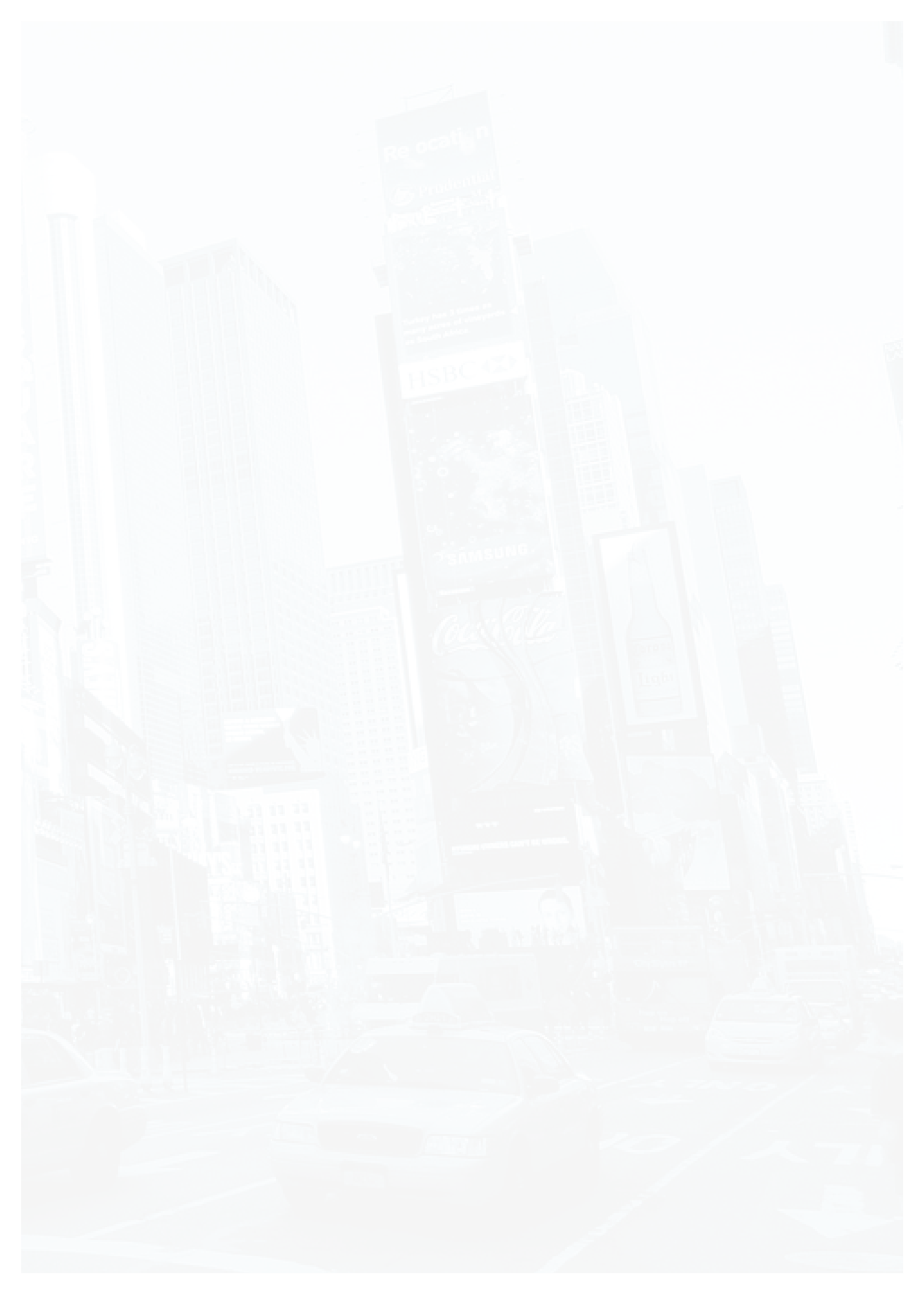 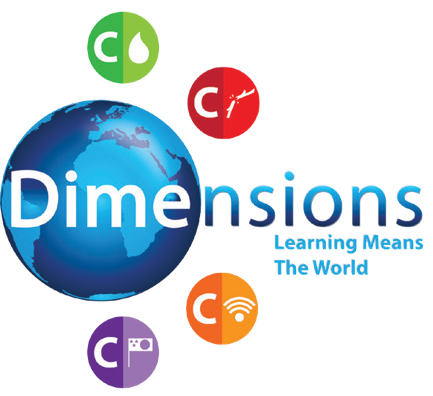 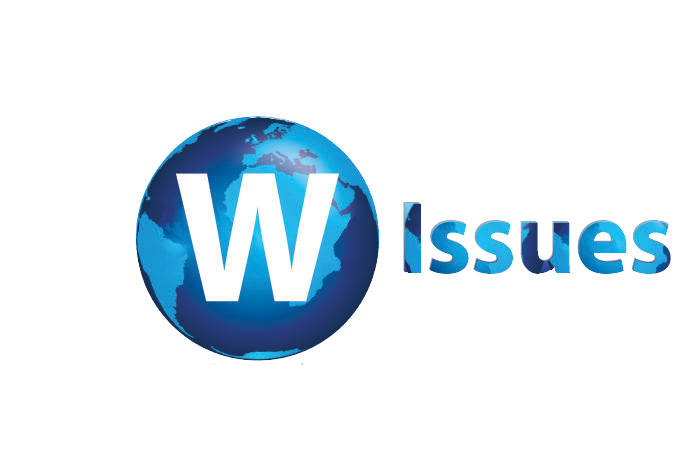 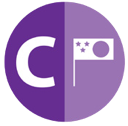 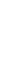 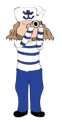 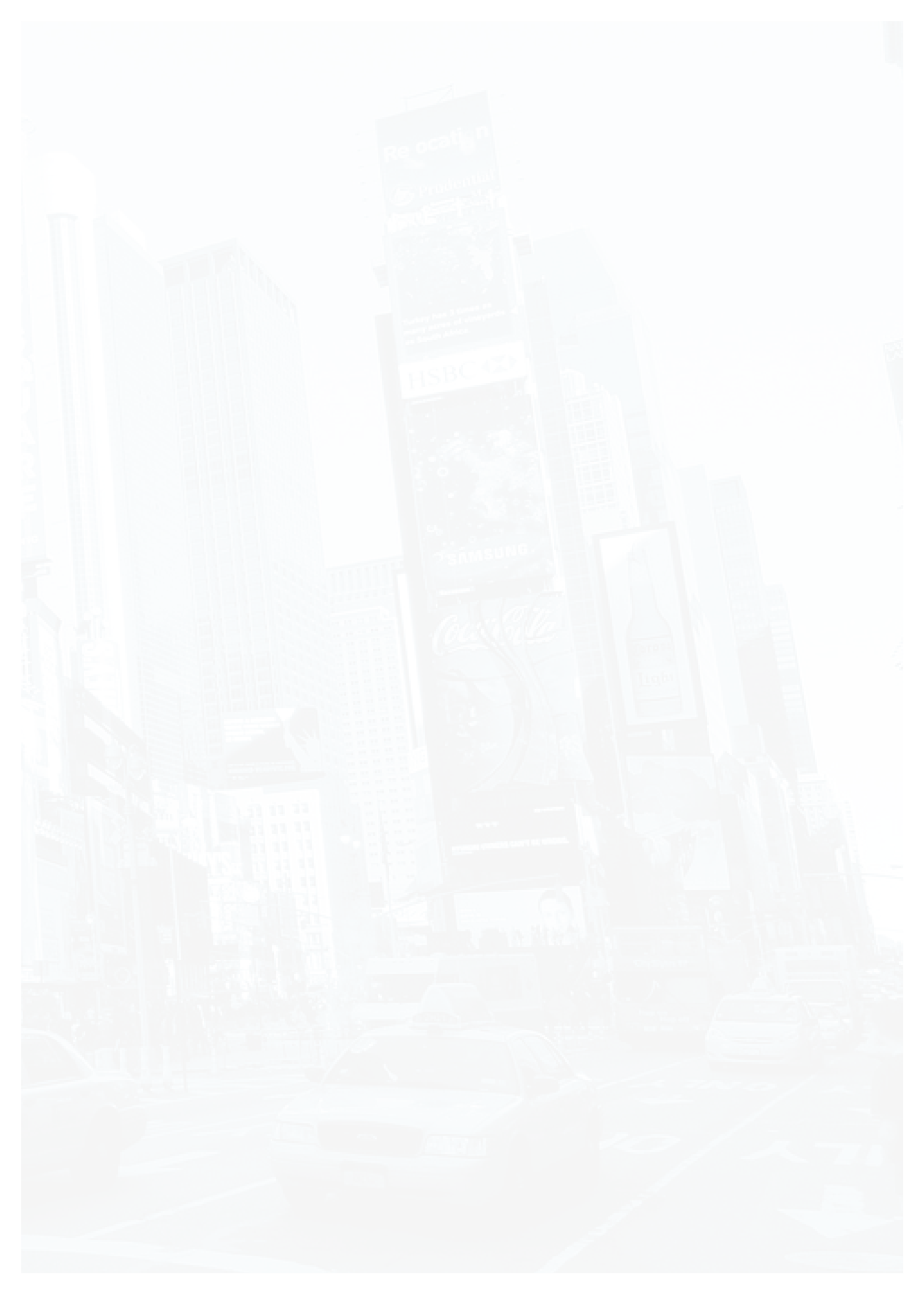 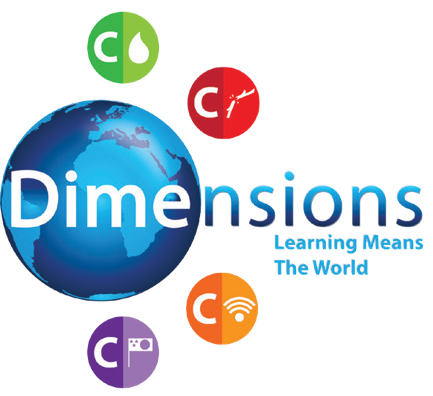 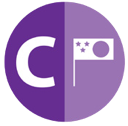 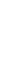 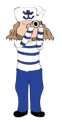 Curriculum NewsletterCosmopolitan© Dimensions Curriculum Ltd.Wish you’d... develop tolerance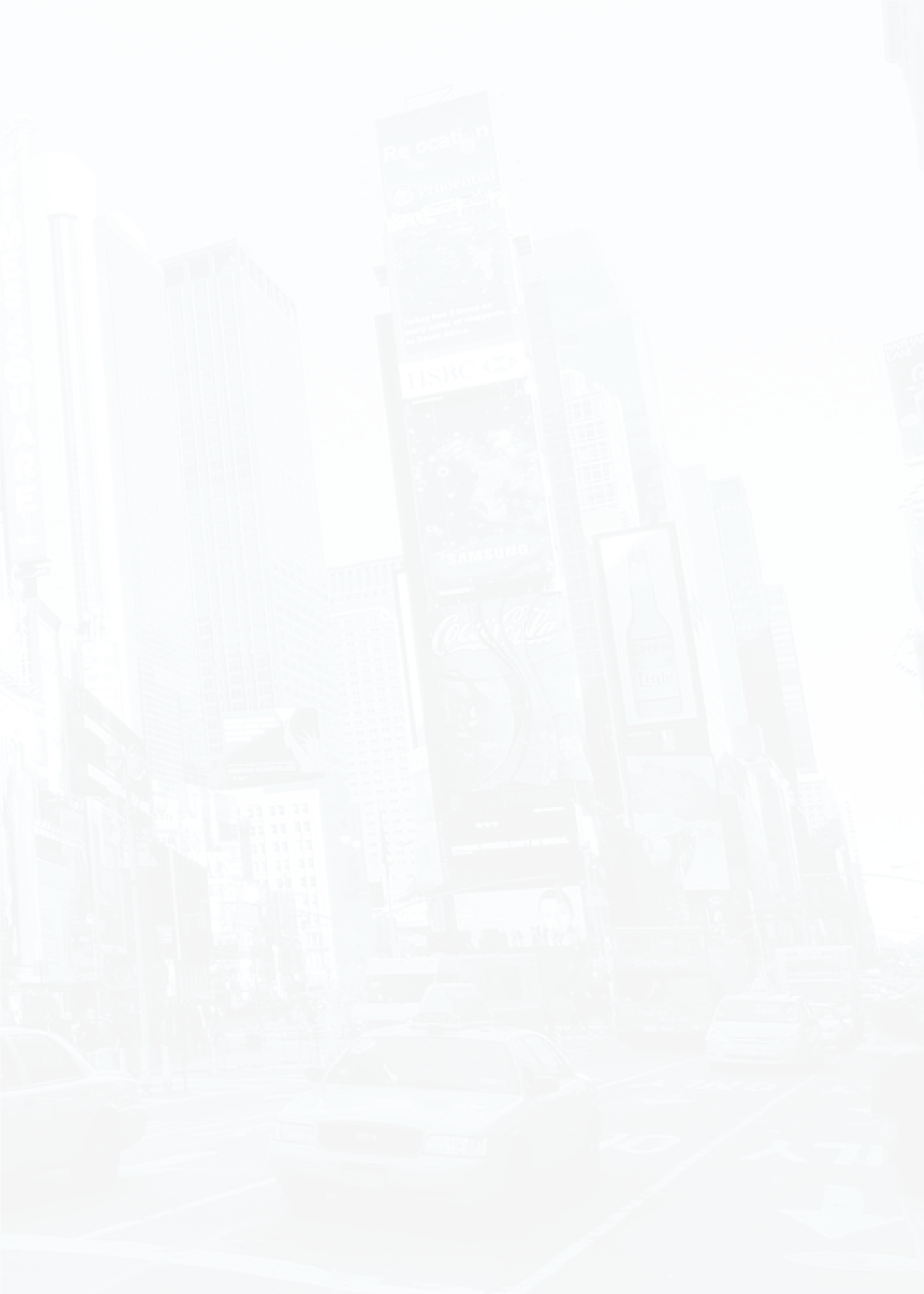 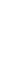 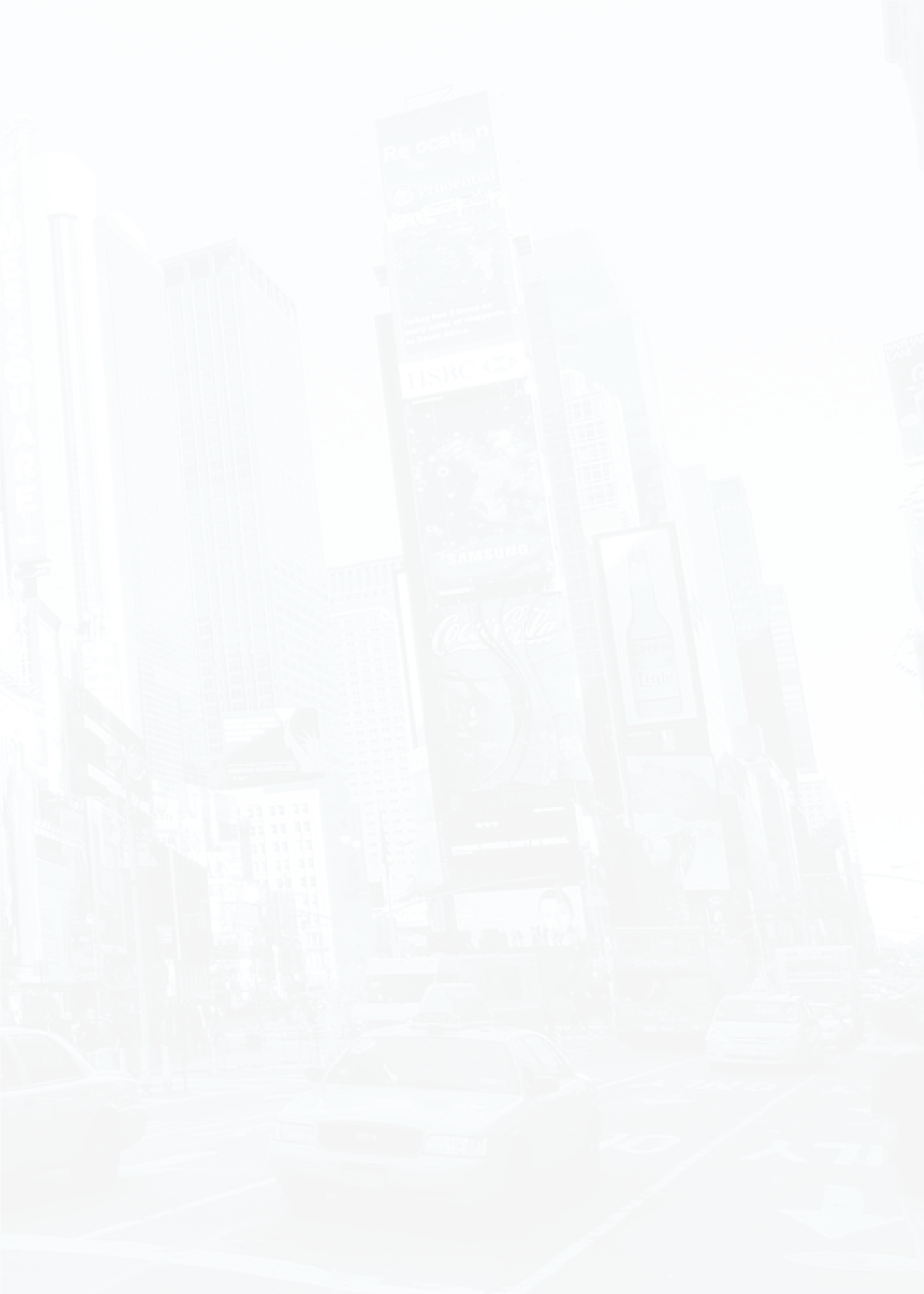 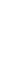 Curriculum NewsletterCosmopolitan© Dimensions Curriculum Ltd.Wish you’d... develop tolerance